附件2南京特殊教育师范学院校级重点教材（修订）申报汇总表 申报学院（章）                     填表人：                            联系电话：                                  手机：填表说明：1.本表由各学院统一填写，内容和申报表一致，申报时交打印的文字资料和电子文档。          2.专业分类代码及名称请按所属层次填写门类、二级类代码和名称，如：07 理学 0712 统计学类，详见附件3。           3.教材适用类型选择“本科”。          4.版次填写格式为“   年  月  日第  版”，标准书号以ISBN打头。附件3南京特殊教育师范学院校级重点教材（新编）申报汇总表 申报学院（章）                     填表人：                            联系电话：                                  手机：填表说明：1.本表由各学院统一填写，内容和申报表一致，申报时交打印的文字资料和电子文档。          2.专业分类代码及名称请按所属层次填写门类、二级类代码和名称，如：07 理学 0712 统计学类。详见附件3。           3.教材适用类型选择“本科”。          4.版次填写格式为“   年  月  日第  版”，标准书号以ISBN打头。附件4南京特殊教育师范学院校级重点教材（修订）申报表填 写 要 求一、本表用A4纸张双面打印填报，本表封面之上不得另加其他封面。二、本表填写内容必须属实，所在学院应严格审核，对所填内容的真实性负责。三、封面中编号栏请勿填写。四、封面中教材适用类型只能选择“本科”。五、封面中教材所属专业分类代码与名称的填写请参照附件3。六、教材使用情况证明、获奖证书复印件等请附在申报表后，无须另作附件。教材情况注：*“适用范围”栏内的学科门类、专业类、专业以教育部颁布的专业目录为准。编者简况教材简介修订计划书概要附件5南京特殊教育师范学院校级重点教材（新编）申报表填 写 要 求一、本表用A4纸张双面打印填报，本表封面之上不得另加其他封面。二、本表填写内容必须属实，所在学校应严格审核，对所填内容的真实性负责。三、封面中编号栏请勿填写。四、封面中教材适用类型只能选择“本科”。五、封面中教材所属专业分类代码与名称的填写请参照附件3。六、“教材使用情况”根据实际情况填写。七、有关证明材料请附在申报表后，无须另作附件。教材情况注：*“适用范围”栏内的学科门类、专业类、专业以教育部颁布的专业目录为准。教材简介工作方案概要论证报告（由拟出版单位出具）附件6参考专业分类目录（本科）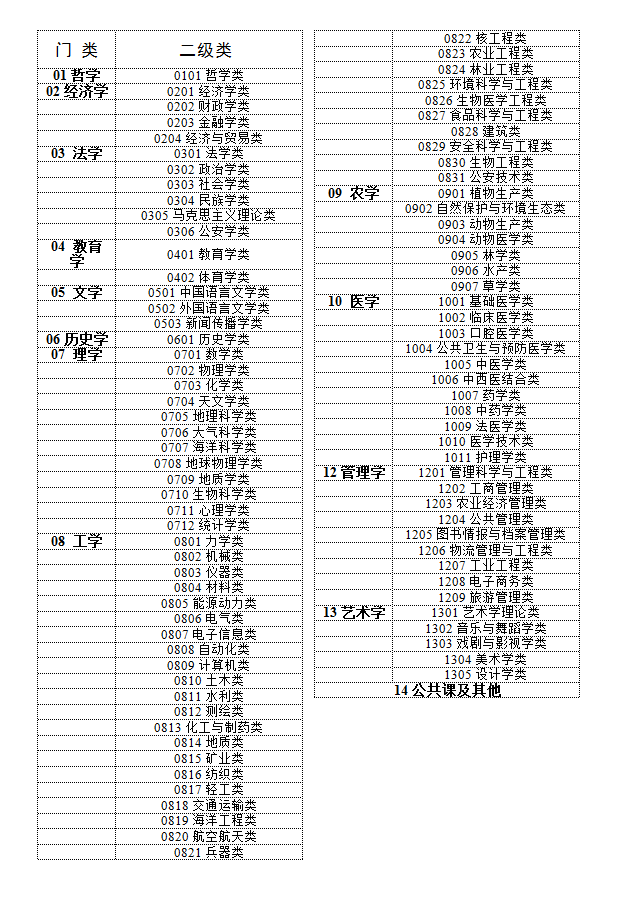 序 号申报教材名称主编姓名职称联系电话教材适用类型所属专业分类代码及名称 所属专业分类代码及名称 所属专业分类代码及名称 所属专业分类代码及名称 版次标准书号出版社备注序 号申报教材名称主编姓名职称联系电话教材适用类型门类代码门类名称二级类代码二级类名称版次标准书号出版社备注序 号申报教材名称主编姓名职称联系电话教材适用类型所属专业分类代码及名称所属专业分类代码及名称所属专业分类代码及名称所属专业分类代码及名称拟出版单位拟出版时间备注序 号申报教材名称主编姓名职称联系电话教材适用类型门类代码门类名称二级类代码二级类名称拟出版单位拟出版时间备注编号申报学院                教 材 名 称                                   主 编 姓 名                                   适 用 类 型                               所属专业分类代码与名称                                  出  版  社                               申 报 日 期                               教材名称ISBN号ISBN号主编姓名出版单位出版单位出版时间教材形式教材形式□文字  □文字+电子□文字  □文字+电子□文字  □文字+电子版    次已印刷次数与总册数已印刷次数与总册数适用范围*适用的学科门类适用的学科门类适用范围*适用的专业类适用的专业类适用范围*适用课程适用课程□公共课程 □基础课程 □专业基础课程□专业课程 □品牌专业核心课程□公共课程 □基础课程 □专业基础课程□专业课程 □品牌专业核心课程□公共课程 □基础课程 □专业基础课程□专业课程 □品牌专业核心课程□公共课程 □基础课程 □专业基础课程□专业课程 □品牌专业核心课程□公共课程 □基础课程 □专业基础课程□专业课程 □品牌专业核心课程适用范围*适用对象适用对象□本科生       □专科生□本科生       □专科生□本科生       □专科生□本科生       □专科生□本科生       □专科生本校使用情况使用课程名称使用课程名称本校使用情况课程性质课程性质□必修       □选修      □其他□必修       □选修      □其他□必修       □选修      □其他□必修       □选修      □其他□必修       □选修      □其他本校使用情况使用时间使用时间课内学时课内学时本校使用情况使用人数使用人数使用次数使用次数获奖情况奖项名称等级等级颁奖单位颁奖单位获奖时间获奖时间获奖情况获奖情况获奖情况获奖情况主编或第一编者情况姓名性别性别出生年月出生年月主编或第一编者情况职称职务职务所在院系所在院系主编或第一编者情况最终学历学位学位联系电话联系电话主编或第一编者情况主要教学、科研经历主要教学、科研经历主要教学、科研经历主要教学、科研经历主要教学、科研经历主要教学、科研经历主要教学、科研经历主要教学、科研经历主要教学、科研经历主编或第一编者情况主编或第一编者情况曾获教学、科研主要奖励情况曾获教学、科研主要奖励情况曾获教学、科研主要奖励情况曾获教学、科研主要奖励情况曾获教学、科研主要奖励情况曾获教学、科研主要奖励情况曾获教学、科研主要奖励情况曾获教学、科研主要奖励情况曾获教学、科研主要奖励情况主编或第一编者情况参编人员情况姓 名姓 名年 龄职称工 作 单 位工 作 单 位职务承担编写的任务承担编写的任务参编人员情况参编人员情况参编人员情况本教材的改革思路、主要特色与创新（需与已出版的同类代表性教材比较）教材基础及使用情况（包括教学的优点及不足、使用效果、使用学校及使用范围等）院（系）评价意见负责人签字：                                            年    月    日校教材建设委员会意见主任签字：                                            年    月    日学校评审意见            学校（公章）              校（院长）签字：                                            年    月    日编号申报学院                教 材 名 称                                   主 编 姓 名                                   适 用 类 型                               所属专业分类代码与名称                                  申 报 日 期                               教材名称教材名称主编姓名主编姓名拟出版单位拟出版单位计划出版时间计划出版时间教材形式教材形式□文字  □文字+电子□文字  □文字+电子□文字  □文字+电子□文字  □文字+电子□文字  □文字+电子□文字  □文字+电子适用范围*适用范围*适用的学科门类适用的学科门类适用的学科门类适用的学科门类适用的学科门类适用的学科门类适用范围*适用范围*适用的专业类适用的专业类适用的专业类适用的专业类适用的专业类适用的专业类适用范围*适用范围*适用课程适用课程适用课程适用课程适用课程适用课程□公共课程 □基础课程 □专业基础课程□专业课程 □品牌专业核心课程□公共课程 □基础课程 □专业基础课程□专业课程 □品牌专业核心课程□公共课程 □基础课程 □专业基础课程□专业课程 □品牌专业核心课程□公共课程 □基础课程 □专业基础课程□专业课程 □品牌专业核心课程□公共课程 □基础课程 □专业基础课程□专业课程 □品牌专业核心课程适用范围*适用范围*适用对象适用对象适用对象适用对象适用对象适用对象□本科生       □专科生□本科生       □专科生□本科生       □专科生□本科生       □专科生□本科生       □专科生主编或第一编者情况姓名姓名性别性别出生年月出生年月出生年月主编或第一编者情况职称职称职务职务所在院系所在院系所在院系主编或第一编者情况最终学历最终学历学位学位联系电话联系电话联系电话主编或第一编者情况主要教学、科研经历主要教学、科研经历主要教学、科研经历主要教学、科研经历主要教学、科研经历主要教学、科研经历主要教学、科研经历主要教学、科研经历主要教学、科研经历主要教学、科研经历主要教学、科研经历主要教学、科研经历主编或第一编者情况主编或第一编者情况曾获教学、科研主要奖励情况曾获教学、科研主要奖励情况曾获教学、科研主要奖励情况曾获教学、科研主要奖励情况曾获教学、科研主要奖励情况曾获教学、科研主要奖励情况曾获教学、科研主要奖励情况曾获教学、科研主要奖励情况曾获教学、科研主要奖励情况曾获教学、科研主要奖励情况曾获教学、科研主要奖励情况曾获教学、科研主要奖励情况主编或第一编者情况参编人员情况姓 名姓 名姓 名年 龄职称职称工 作 单 位工 作 单 位职务职务承担编写的任务承担编写的任务参编人员情况参编人员情况参编人员情况本教材的新编依据、改革思路、主要特色与创新（需说明填补的空白、或与已出版的同类代表性教材比较）原自编教材使用情况（包括教学使用效果、使用学校及使用范围等）出版社盖章                                            年    月    日院（系）评价意见负责人签字：                                            年    月    日校教材建设委员会意见主任签字：                                            年    月    日学校评审意见            学校（公章）              校（院长）签字：                                            年    月    日